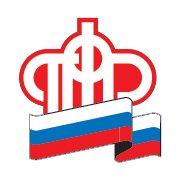 ГУ  - Отделение Пенсионного фонда Российской Федерации                                                            по Новгородской областиПРЕСС-РЕЛИЗС 1 апреля проиндексированы социальные пенсииПроиндексированные на 8,6% пенсии по государственному пенсионному обеспечению начнут поступать гражданам с 1 апреля по стандартному графику доставки. Повышение затрагивает около 13 тысяч  жителей Новгородской области. Одновременно с социальными пенсиями индексируются пенсии по государственному пенсионному обеспечению:участников Великой Отечественной войны,награжденных знаком «Жителю блокадного Ленинграда»,награжденных знаком «Житель осажденного Севастополя»,военнослужащих, проходивших военную службу по призыву, и членов их семей,граждан, пострадавших в результате радиационных или техногенных катастроф, и членов их семей,некоторых других граждан.Напомним, индексация социальных пенсий в 2022 году изначально была запланирована на уровне 7,7%, однако было принято решение об индексации социальных пенсий с 1 апреля 2022 года на 8,6%, по аналогии с размером индексации страховых пенсий, установленным с 1 января 2022 года.Пресс - служба Отделения ПФР                                                                                        по Новгородской области Телефон: (816 2) 98-66-24, 98-75-22.